Missouri Department of Health and Senior Services 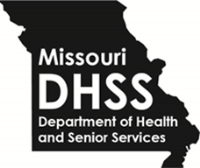 Statewide Community Health Worker Advisory Committee Meeting/WebinarOak Conference Room, 920 Wildwood, Jefferson City, MOFebruary 8, 2018 1:00 p.m. – 3:30 p.m.Attendees: Florence Adegoke, Dorothy Andrea, Ellen Albritton, Karla Avicola, Brittany Betts, Rachael Bittiker, Victoria Sabata-Bradley, Scott Breedlove, Kathy Brown, Rachelle Collinge, Anna Conant, Vicky Cooper, Tina Dalrymple, Kathy Davenport, Cathy Davis, Dennis Dunmyer, Reggie Fatino, Susan Foster, Debra Funk, Twayna Graham, Mahasin Hamilton, Shelly Hardin, Sandy Hentges, Angela Herman-Nestor, Becky Hogan, Jamie Holden, Jessica Holmes, Anna Hoskins, Jennifer Hunter, Monica Johnson, Linda Judah, Randi Kempker, Dianne Lee, Dominique Lucas, Amela McCrite, Laura McNulty, Kathryn Metzger, Stephen Njenga, Mary Peterson, Terry Plain, Kara Prince, Alissa Rankin, Peter Rao, Gwen Ratermann, Lakisha Redditt, Sara Robison Michelle Saffeels, Erika Saleski, Mary Darcy Scharff, Jann “Payree” Short, Rachel Schulze, Elizabeth Sissom, Treva Smith, Manuel Solano, Amy Summers, Jill Taylor, Allen Todd, Kyle Waller, Donna Whitaker, Rebecca Whitefad, Vicky Wilbers, Emily Williams,  Susan Wilson, Barb Wiman, Eric Wiman, Barbara BrendelNeed the following names:  Heather?CHW Family Care Hlth Ctr, Sherry from Cox Branson CHWs, ?? South State UniversityTopicDiscussionActionOpening Remarks and WelcomeBarbara Brendel welcomed the attendees.  Copies of folders from the Bureau of Special Health Care Needs were on the sign-in table.  The folder provides a brief description of available services.  FYIFor additional copies, please contact Kim Reinhardt, kim.reinhardt@health.mo.gov or Jennifer Braun, jennifer.braun@health.mo.gov Approval of August and December Meeting MinutesMinutes from the August and December meetings were e-mailed prior to the meeting.  There were no changes to the minutes.Minutes will be filed as finalized.CHW Successes, Barriers and ChallengesSharing of successes, barriers and challenges improves the infrastructure of the statewide CHW project.  Mahasin Hamilton provided an update on an individual she presented on at an earlier meeting.  St. Louis’ HEAL Health Care Access Work Group elected a CHW as co-chair and is forming an informal CHW coalition lead by CHWs.  FYICHW ECHOThe CHW ECHO began November 7, 2017 and are held the first and third Tuesday of the month from 2:00 p.m. – 3:00 p.m.  There are approximately 45 different dial ins on each session.  An annual report will be released on February 18, 2018.  As of December 2017, there were 91 Missouri unique participants.  To sign up for the CHW ECHO, the link is https://showmeecho.org/clinics/community-health-worker/.  CHWs are invited to submit cases to discuss during the CHW ECHO. Update of State ActivitiesSpring 2018 CHW Conference There will be a CHW conference April 18-19, 2018 at the Holiday Inn Executive Center in Columbia.  Funding for the conference is possible through the Missouri Foundation for Health and Health Care Foundation of Greater Kansas City.  In addition, sponsorship and exhibitor opportunities are available.  Registration will be open in a few days.  The registration fee will be minimal.  The conference planner has worked with the hotel for a block of rooms.  Speakers will present on programs within Missouri and resources for CHWs.  There will be breakout sessions geared toward CHWs, employers and payers.  Be watching for an e-mail with more information.  CDC Funding OpportunityThe new 5-year competing CDC funding opportunity has not been received.  The current grant year ends on June 29, 2018.  We are waiting for information on future funding.CHW Certification/ Missouri Credentialing BoardA subcommittee was formed to meet with the Missouri Credentialing Board to develop a CHW certification process.  The subcommittee met this morning for the first time.  During the meeting, discussion focused on the previously developed certification comparison documents.  The link for additional information is https://musomcme.com/18chw/.  Debriefing of the conference will be included on the May 3 Advisory Committee agenda.FYIScott Breedlove will add Certified Peer Specialist information to the certification comparison document developed by the Advisory Committee.  He will also meet with regional groups, if invited.  Certification will be on the May 3 Advisory Committee agenda. Kansas City Regional and St. Louis Sustainability Plan 	An informal group from Kansas City and St. Louis have been participating in conference calls to develop a document outlining pathways to sustainability and integration for CHWs.  The group is co-chaired by Erika Saleski and Jessica Holmes.  Research is being conducted to develop diverse recommendations.  Research on payment methods is being completed.  A document outlining sustainable and integration models for CHWs will be developed.  Conference calls have been held with United Healthcare and Well Care to explore building partnership.  Follow-up conversation will be held with Well Care.  A matrix of CHW programs throughout the state is being developed.If you have not submitted information for a CHW program matrix, contact Barbara Brendel at barbara.brendel@health.mo.gov. Families USASustainability and integration are being looked at on the national level.  Families USA provided an overview of their work to assist us in Missouri via webinar.  Families USA provides technical or policy assistance to states.  Support is provided through bi-monthly calls and presentations; researching successful models on specific areas; and state level convening.  Slides for the presentation were e-mailed prior to the meeting.  FYIAdjournThe meeting adjourned at 3:00 p.m.The meeting will be May 3, 2018, 1:00 p.m. – 3:30 p.m.